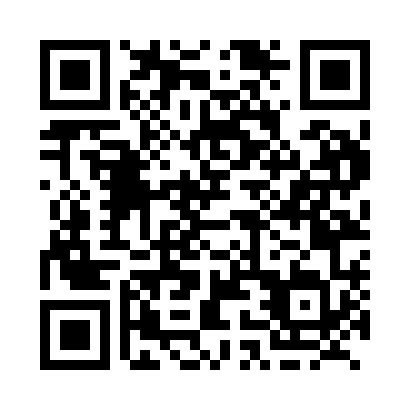 Prayer times for Gould, Quebec, CanadaWed 1 May 2024 - Fri 31 May 2024High Latitude Method: Angle Based RulePrayer Calculation Method: Islamic Society of North AmericaAsar Calculation Method: HanafiPrayer times provided by https://www.salahtimes.comDateDayFajrSunriseDhuhrAsrMaghribIsha1Wed3:575:3312:435:447:539:292Thu3:555:3112:425:447:549:313Fri3:535:3012:425:457:569:334Sat3:515:2812:425:467:579:355Sun3:495:2712:425:477:589:376Mon3:475:2512:425:477:599:397Tue3:455:2412:425:488:019:408Wed3:435:2312:425:498:029:429Thu3:415:2112:425:508:039:4410Fri3:395:2012:425:508:049:4611Sat3:375:1912:425:518:069:4812Sun3:355:1812:425:528:079:5013Mon3:335:1612:425:528:089:5114Tue3:325:1512:425:538:099:5315Wed3:305:1412:425:548:109:5516Thu3:285:1312:425:548:129:5717Fri3:265:1212:425:558:139:5818Sat3:255:1112:425:568:1410:0019Sun3:235:1012:425:568:1510:0220Mon3:215:0912:425:578:1610:0421Tue3:205:0812:425:588:1710:0522Wed3:185:0712:425:588:1810:0723Thu3:175:0612:425:598:1910:0924Fri3:155:0512:426:008:2010:1025Sat3:145:0412:436:008:2110:1226Sun3:125:0312:436:018:2210:1427Mon3:115:0312:436:018:2310:1528Tue3:105:0212:436:028:2410:1729Wed3:095:0112:436:038:2510:1830Thu3:075:0112:436:038:2610:2031Fri3:065:0012:436:048:2710:21